2019 MEMBERSHIP FORM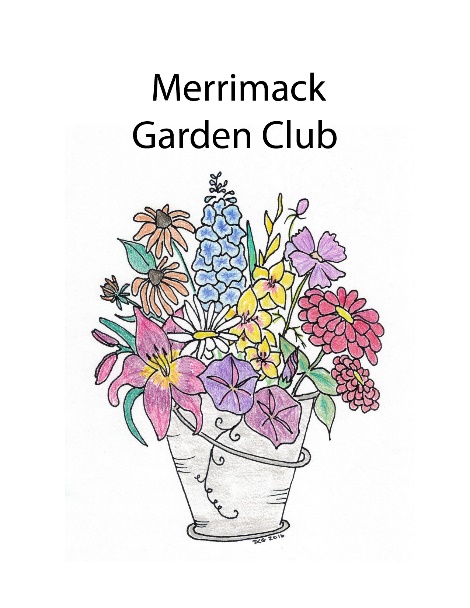 $25.00 Made Payable to Merrimack Garden ClubMail to: Merrimack Garden ClubPO Box 426Merrimack NH 03054NAMEADDRESSPHONE						                             CELL			                                              TEXT Y or N EMAIL                                                                                                         NEWSLETTER        Y OR NBIRTHDAY DAY AND MONTH (only)OR BRING THIS FORM TO THE NEXT MEETING WE WOULD LOVE TO MEET YOU!